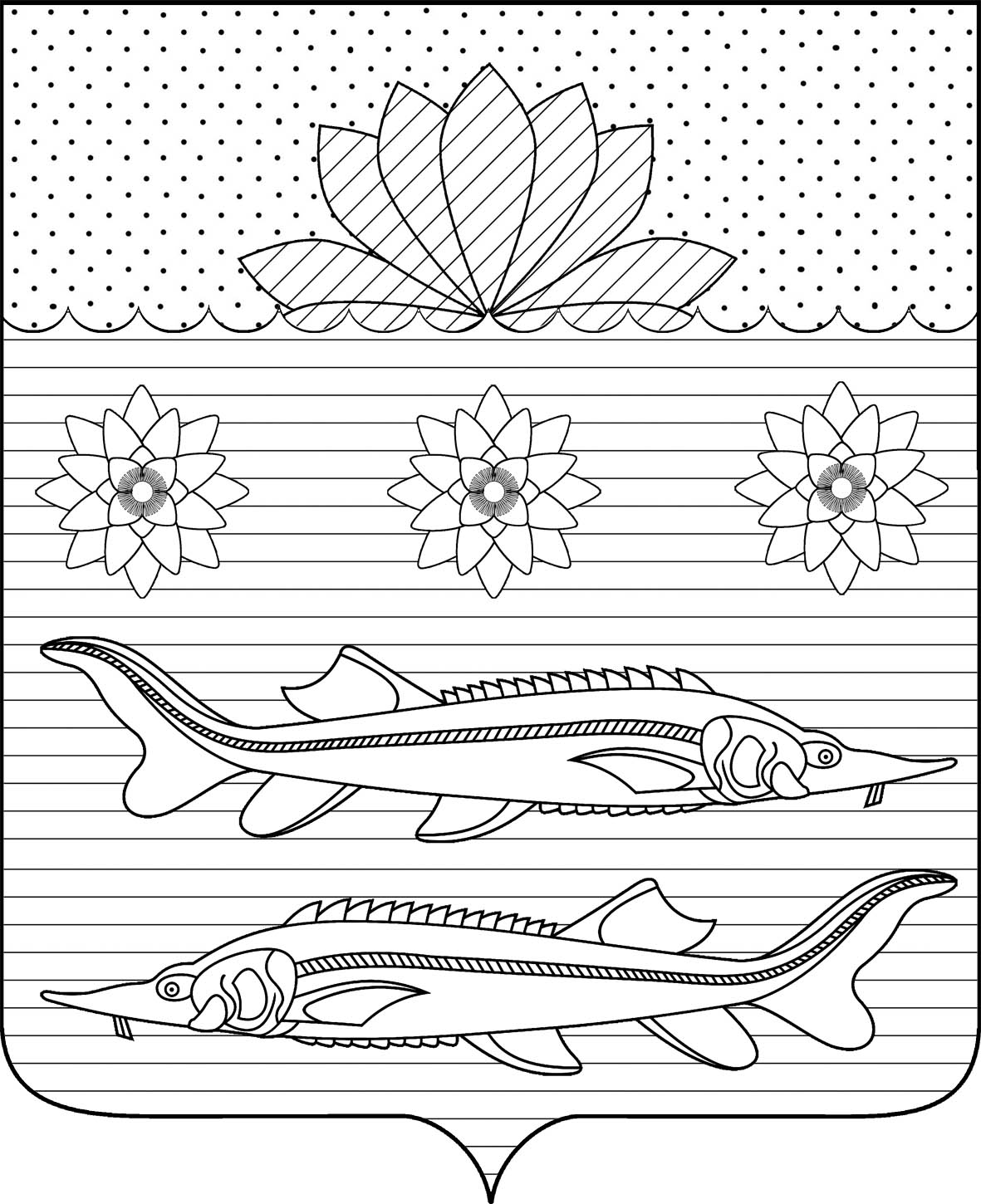 АДМИНИСТРАЦИя  ГРИВЕНСКОГО СЕЛЬСКОГО ПОСЕЛЕНИЯ КалининскОГО районА РАСПОРЯЖЕНИЕот 01.11.2023                                                                           № 92-рстаница  ГривенскаяО дежурстве ответственных должностных лиц  Во исполнение распоряжения муниципального образования Калининский район от 31 октября 2023 года № 369-р «О дежурстве ответственных должностных лиц»,  в целях   обеспечения четкой работы всех служб жизнеобеспечения, оперативного управления в сельском поселении и для связи с оперативным дежурным МЧС Калининского района организовать дежурство в праздничные и выходные дни:1.Начальнику общего отдела администрации  Гривенского сельского поселения Калининского района Юрьевой Т.Н. разработать   график дежурства по администрации Гривенского сельского поселения Калининского района с 4 по 6 ноября 2023 года  из числа сотрудников администрации  Гривенского сельского поселения Калининского района  приложение 1. 2.Рекомендовать:2.1.На объектах жизнедеятельности и жизнеобеспечения:Гривенский участок ООО «Водоканал» Клеба В.Ю., Гривенский участок «Газпром Газораспределение-Краснодар» участок № 14  Садило А.В., Гривенский участок Тимашевского МРО электросети Фабрый С.А., усилить контроль за обеспечением бесперебойной подачи воды, электроэнергии, газа, транспорта и назначить дежурных из числа сотрудников.3. Контроль за выполнением настоящего распоряжения оставляю  за собой 4. Распоряжение вступает в силу со дня его подписания.Глава Гривенского сельского  поселенияКалининского  района                                                                          Л.Г.Фикс2                                                             ЛИСТ СОГЛАСОВАНИЯпроекта  распоряжения администрации Гривенского сельского поселения	Калининского района от_________________   № _____  «О дежурстве в выходные и праздничные дни»Проект подготовлен и внесён:Общий отдел администрацииГривенского сельского поселенияКалининского района Начальник отдела                                                                           Т.Н.Юрьева                                 Проект согласован:Начальник финансового  отдела                                                                          администрации Гривенского  сельского поселения Калининского района                                                                    Е.В.Чурекова                                                                       ПРИЛОЖЕНИЕ                                                                       к распоряжению  администрации                                                                       Гривенского сельского поселения                                                         от ____________   № ______ ГРАФИК    дежурства ответственных должностных лиц  Начальник общего отделаадминистрации Гривенскогосельского поселения Калининского района                                                                       Т.Н.Юрьева№ п/пФ.И.О. сотовый04.11.202105.11.202106.11.20211Фикс Лариса Григорьевна, глава Гривенского сельского поселения89883863695x4Кормилова Светлана Владимировна, ведущий специалист общего отдела администрации Гривенского сельского поселения89181951905x5Кужильная Елена Валерьевна, ведущий специалист общего отдела администрации Гривенского сельского поселения89528452787x